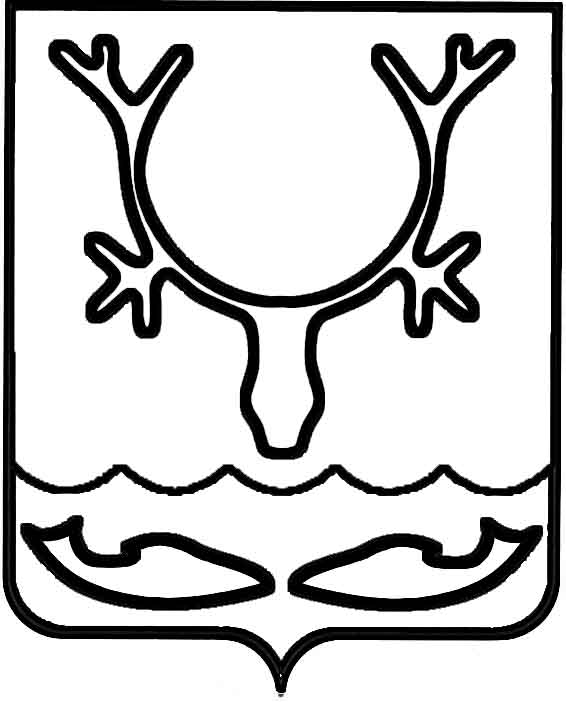 Администрация муниципального образования
"Городской округ "Город Нарьян-Мар"ПОСТАНОВЛЕНИЕот “____” __________________ № ____________		г. Нарьян-МарО внесении изменений в муниципальную программу муниципального образования "Городской округ "Город Нарьян-Мар" "Совершенствование и развитие муниципального управления в муниципальном образовании "Городской округ "Город Нарьян-Мар", утвержденную постановлением Администрации  МО "Городской округ "Город Нарьян-Мар"          от 31.08.2018 № 588Руководствуясь Бюджетным кодексом Российской Федерации, постановлением Администрации МО "Городской округ "Город Нарьян-Мар" от 10.07.2018 № 453 
"Об утверждении порядка разработки, реализации и оценки эффективности муниципальных программ МО "Городской округ "Город Нарьян-Мар", в целях приведения муниципальной программы муниципального образования "Городской округ "Город Нарьян-Мар" "Совершенствование и развитие муниципального управления в муниципальном образовании "Городской округ "Город Нарьян-Мар" 
в соответствие с решением Совета городского округа "Город Нарьян-Мар" 
от 21.03.2019 № 606-р "О внесении изменений в решение "О бюджете МО "Городской округ "Город Нарьян-Мар" на 2019 год и на плановый период 2020 и 2021 годов" Администрация муниципального образования "Городской округ "Город Нарьян-Мар"П О С Т А Н О В Л Я Е Т:Внести изменения в муниципальную программу муниципального образования "Городской округ "Город Нарьян-Мар" "Совершенствование и развитие муниципального управления в муниципальном образовании "Городской округ "Город Нарьян-Мар", утвержденную постановлением Администрации МО "Городской округ "Город Нарьян-Мар" от 31.08.2018 № 588 (в ред. от 12.03.2019), (далее – Программа) согласно Приложению к настоящему постановлению.Настоящее постановление вступает в силу со дня его официального опубликования.Приложениек постановлению Администрациимуниципального образования"Городской округ "Город Нарьян-Мар"от 07.05.2019 № 485ИЗМЕНЕНИЯ В МУНИЦИПАЛЬНУЮ ПРОГРАММУМУНИЦИПАЛЬНОГО ОБРАЗОВАНИЯ"ГОРОДСКОЙ ОКРУГ "ГОРОД НАРЬЯН-МАР""СОВЕРШЕНСТВОВАНИЕ И РАЗВИТИЕ МУНИЦИПАЛЬНОГО УПРАВЛЕНИЯ В МУНИЦИПАЛЬНОМ ОБРАЗОВАНИИ"ГОРОДСКОЙ ОКРУГ "ГОРОД НАРЬЯН-МАР"В паспорте Программы раздел "Соисполнители муниципальной программы" дополнить абзацем следующего содержания:"- правовое управление Администрации МО "Городской округ "Город Нарьян-Мар".В паспорте Программы раздел "Объемы и источники финансирования муниципальной программы" изложить в следующей редакции:"".В подразделе 1.1 "Паспорт подпрограммы 1 "Осуществление деятельности Администрации МО "Городской округ "Город Нарьян-Мар" в рамках собственных 
и переданных государственных полномочий" раздела Х "Подпрограмма 1 "Осуществление деятельности Администрации МО "Городской округ "Город Нарьян-Мар" в рамках собственных и переданных государственных полномочий" раздел "Объемы и источники финансирования подпрограммы" изложить в следующей редакции:"".В подразделе 1.1 "Паспорт подпрограммы 2 "Обеспечение деятельности Администрации МО "Городской округ "Город Нарьян-Мар" раздела ХI "Подпрограмма 2 "Обеспечение деятельности Администрации МО "Городской округ "Город Нарьян-Мар" раздел "Объемы и источники финансирования подпрограммы" изложить в следующей редакции:"".В подразделе 1.1 "Паспорт подпрограммы 3 "Управление муниципальными финансами МО "Городской округ "Город Нарьян-Мар" раздела ХII "Подпрограмма 3 "Управление муниципальными финансами МО "Городской округ "Город Нарьян-Мар" раздел "Объемы и источники финансирования подпрограммы" изложить 
в следующей редакции:"".В подразделе 1.1 "Паспорт подпрограммы 4 "Управление и распоряжение муниципальным имуществом МО "Городской округ "Город Нарьян-Мар" раздела ХIII "Подпрограмма 4 "Управление и распоряжение муниципальным имуществом МО "Городской округ "Город Нарьян-Мар" раздел "Объемы и источники финансирования подпрограммы" изложить в следующей редакции:"".Приложение 2 к муниципальной программе муниципального образования "Городской округ "Город Нарьян-Мар" "Совершенствование и развитие муниципального управления в муниципальном образовании "Городской округ "Город Нарьян-Мар" изложить в следующей редакции:"Приложение 2к муниципальной программе муниципального образования"Городской округ "Город Нарьян-Мар""Совершенствование и развитиемуниципального управленияв муниципальном образовании"Городской округ "Город Нарьян-Мар"Ресурсное обеспечениереализации муниципальной программымуниципального образования "Городской округ "Город Нарьян-Мар""Совершенствование и развитие муниципального управленияв муниципальном образовании "Городской округ "Город Нарьян-Мар"Ответственный исполнитель: управление экономического и инвестиционного развития Администрации МО "Городской округ "Город Нарьян-Мар"".Приложение 3 к муниципальной программе муниципального образования "Городской округ "Город Нарьян-Мар" "Совершенствование и развитие муниципального управления в муниципальном образовании "Городской округ "Город Нарьян-Мар" изложить в следующей редакции:"Приложение 3к муниципальной программе муниципального образования"Городской округ "Город Нарьян-Мар""Совершенствование и развитиемуниципального управленияв муниципальном образовании"Городской округ "Город Нарьян-Мар"Перечень мероприятий муниципальной программымуниципального образования "Городской округ "Город Нарьян-Мар""Совершенствование и развитие муниципального управленияв муниципальном образовании "Городской округ "Город Нарьян-Мар"Ответственный исполнитель: управление экономического и инвестиционного развития Администрации МО "Городской округ "Город Нарьян-Мар"".0705.2019485Глава МО "Городской округ "Город Нарьян-Мар" О.О. БелакОбъемы и источники финансирования муниципальной программыОбщий объем финансирования Программы   
1 620 957,1 тыс. руб., в том числе по годам:2019 год – 336 879,3 тыс. руб.;2020 год – 319 339,0 тыс. руб.;2021 год – 318 685,4 тыс. руб.;2022 год – 322 874,9 тыс. руб.;2023 год – 323 178,5 тыс. руб.В том числе:за счет средств бюджета Ненецкого автономного округа (далее – окружной бюджет) 22 551,9 тыс. руб., в том числе по годам:2019 год – 4 533,9 тыс. руб.;2020 год – 4 536,9 тыс. руб.;2021 год – 4 540,5 тыс. руб.;2022 год – 4 470,3 тыс. руб.;2023 год – 4 470,3 тыс. руб.за счет средств бюджета МО "Городской округ "Город Нарьян-Мар" (далее – городской бюджет) 
1 598 405,2 тыс. руб., в том числе по годам:2019 год – 332 345,4 тыс. руб.;2020 год – 314 802,1 тыс. руб.;2021 год – 314 144,9 тыс. руб.;2022 год – 318 404,6 тыс. руб.;2023 год – 318 708,2 тыс. руб.Объемы и источники финансирования подпрограммыОбщий объем финансирования Подпрограммы 1 
743 534,5 тыс. руб., в том числе по годам:2019 год – 147 842,8 тыс. руб.;2020 год – 144 257,5 тыс. руб.;2021 год – 143 446,8 тыс. руб.;2022 год – 153 993,7 тыс. руб.;2023 год – 153 993,7 тыс. руб.В том числе:за счет средств окружного бюджета 22 551,9 тыс. руб., 
в том числе по годам:2019 год – 4 533,9 тыс. руб.;2020 год – 4 536,9 тыс. руб.;2021 год – 4 540,5 тыс. руб.;2022 год – 4 470,3 тыс. руб.;2023 год – 4 470,3 тыс. руб.;за счет средств городского бюджета 720 982,6 тыс. руб., в том числе по годам:2019 год – 143 308,9 тыс. руб.;2020 год – 139 720,6 тыс. руб.;2021 год – 138 906,3 тыс. руб.;2022 год – 149 523,4 тыс. руб.;2023 год – 149 523,4 тыс. руб.Объемы и источники финансирования подпрограммыОбщий объем финансирования Подпрограммы 2 
548 311,7 тыс. руб., в том числе по годам:2019 год – 118 276,3 тыс. руб.;2020 год – 111 656,8 тыс. руб.;2021 год – 111 656,8 тыс. руб.;2022 год – 103 360,9 тыс. руб.;2023 год – 103 360,9 тыс. руб.В том числе:за счет средств городского бюджета 548 311,7 тыс. руб., 
в том числе по годам:2019 год – 118 276,3 тыс. руб.;2020 год – 111 656,8 тыс. руб.;2021 год – 111 656,8 тыс. руб.;2022 год – 103 360,9 тыс. руб.;2023 год – 103 360,9 тыс. руб.Объемы и источники финансирования подпрограммыОбщий объем финансирования Подпрограммы 3 
167 079,5 тыс. руб., в том числе по годам:2019 год – 33 372,8 тыс. руб.;2020 год – 32 787,4 тыс. руб.;2021 год – 32 892,1 тыс. руб.;2022 год – 33 861,8 тыс. руб.;2023 год – 34 165,4 тыс. руб.В том числе:за счет средств городского бюджета 167 079,5 тыс. руб., в том числе по годам:2019 год – 33 372,8 тыс. руб.;2020 год – 32 787,4 тыс. руб.;2021 год – 32 892,1 тыс. руб.;2022 год – 33 861,8 тыс. руб.;2023 год – 34 165,4 тыс. руб.Объемы и источники финансирования подпрограммыОбщий объем финансирования Подпрограммы 4 
162 031,4 тыс. руб., в том числе по годам:2019 год – 37 387,4 тыс. руб.;2020 год – 30 637,3 тыс. руб.;2021 год – 30 689,7 тыс. руб.;2022 год – 31 658,5 тыс. руб.;2023 год – 31 658,5 тыс. руб.В том числе:за счет средств городского бюджета162 031,4 тыс. руб., в том числе по годам:2019 год – 37 387,4 тыс. руб.;2020 год – 30 637,3 тыс. руб.;2021 год – 30 689,7 тыс. руб.;2022 год – 31 658,5 тыс. руб.;2023 год – 31 658,5 тыс. руб.Наименование муниципальной  программы (подпрограммы)Источник финансированияОбъем финансирования, тыс. руб.Объем финансирования, тыс. руб.Объем финансирования, тыс. руб.Объем финансирования, тыс. руб.Объем финансирования, тыс. руб.Объем финансирования, тыс. руб.Наименование муниципальной  программы (подпрограммы)Источник финансированиявсегов том числев том числев том числев том числев том числеНаименование муниципальной  программы (подпрограммы)Источник финансированиявсего2019 год2020 год2021 год2022 год2023 годАБ123456Муниципальная программа муниципального образования "Городской округ "Город Нарьян-Мар" "Совершенствование  и развитие муниципального управления 
в муниципальном образовании "Городской округ "Город Нарьян-Мар"Всего,
в том числе:1 620 957,1336 879,3319 339,0318 685,4322 874,9323 178,5Муниципальная программа муниципального образования "Городской округ "Город Нарьян-Мар" "Совершенствование  и развитие муниципального управления 
в муниципальном образовании "Городской округ "Город Нарьян-Мар"окружной бюджет22 551,94 533,94 536,94 540,54 470,34 470,3Муниципальная программа муниципального образования "Городской округ "Город Нарьян-Мар" "Совершенствование  и развитие муниципального управления 
в муниципальном образовании "Городской округ "Город Нарьян-Мар"городской бюджет1 598 405,2332 345,4314 802,1314 144,9318 404,6318 708,2Подпрограмма 1 "Осуществление деятельности Администрации МО "Городской округ "Город Нарьян-Мар" в рамках собственных и переданных государственных полномочий"Итого,
в том числе:743 534,5147 842,8144 257,5143 446,8153 993,7153 993,7Подпрограмма 1 "Осуществление деятельности Администрации МО "Городской округ "Город Нарьян-Мар" в рамках собственных и переданных государственных полномочий"окружной бюджет22 551,94 533,94 536,94 540,54 470,34 470,3Подпрограмма 1 "Осуществление деятельности Администрации МО "Городской округ "Город Нарьян-Мар" в рамках собственных и переданных государственных полномочий"городской бюджет720 982,6143 308,9139 720,6138 906,3149 523,4149 523,4Подпрограмма 2 "Обеспечение деятельности Администрации МО "Городской округ "Город Нарьян-Мар"Итого,
в том числе:548 311,7118 276,3111 656,8111 656,8103 360,9103 360,9Подпрограмма 2 "Обеспечение деятельности Администрации МО "Городской округ "Город Нарьян-Мар"городской бюджет548 311,7118 276,3111 656,8111 656,8103 360,9103 360,9Подпрограмма 3 "Управление муниципальными финансами МО "Городской округ "Город Нарьян-Мар"Итого,
в том числе:167 079,533 372,832 787,432 892,133 861,834 165,4Подпрограмма 3 "Управление муниципальными финансами МО "Городской округ "Город Нарьян-Мар"городской бюджет167 079,533 372,832 787,432 892,133 861,834 165,4Подпрограмма 4 "Управление и распоряжение муниципальным имуществом МО "Городской округ "Город Нарьян-Мар"Итого,
в том числе:162 031,437 387,430 637,330 689,731 658,531 658,5Подпрограмма 4 "Управление и распоряжение муниципальным имуществом МО "Городской округ "Город Нарьян-Мар"городской бюджет162 031,437 387,430 637,330 689,731 658,558,5№ п/пНаименование направления (мероприятия)Соисполнители мероприятийИсточники финансированияИсточники финансированияОбъемы финансирования (тыс. руб.)Объемы финансирования (тыс. руб.)Объемы финансирования (тыс. руб.)Объемы финансирования (тыс. руб.)Объемы финансирования (тыс. руб.)Объемы финансирования (тыс. руб.)Объемы финансирования (тыс. руб.)№ п/пНаименование направления (мероприятия)Соисполнители мероприятийИсточники финансированияИсточники финансированияВсегоВсегов том числе:в том числе:в том числе:в том числе:в том числе:№ п/пНаименование направления (мероприятия)Соисполнители мероприятийИсточники финансированияИсточники финансированияВсегоВсего2019 год2020 год2021 год2022 год2023 годПодпрограмма 1 "Осуществление деятельности Администрации МО "Городской округ "Город Нарьян-Мар" в рамках собственных и переданных государственных полномочий"Подпрограмма 1 "Осуществление деятельности Администрации МО "Городской округ "Город Нарьян-Мар" в рамках собственных и переданных государственных полномочий"Подпрограмма 1 "Осуществление деятельности Администрации МО "Городской округ "Город Нарьян-Мар" в рамках собственных и переданных государственных полномочий"Подпрограмма 1 "Осуществление деятельности Администрации МО "Городской округ "Город Нарьян-Мар" в рамках собственных и переданных государственных полномочий"Подпрограмма 1 "Осуществление деятельности Администрации МО "Городской округ "Город Нарьян-Мар" в рамках собственных и переданных государственных полномочий"Подпрограмма 1 "Осуществление деятельности Администрации МО "Городской округ "Город Нарьян-Мар" в рамках собственных и переданных государственных полномочий"Подпрограмма 1 "Осуществление деятельности Администрации МО "Городской округ "Город Нарьян-Мар" в рамках собственных и переданных государственных полномочий"Подпрограмма 1 "Осуществление деятельности Администрации МО "Городской округ "Город Нарьян-Мар" в рамках собственных и переданных государственных полномочий"Подпрограмма 1 "Осуществление деятельности Администрации МО "Городской округ "Город Нарьян-Мар" в рамках собственных и переданных государственных полномочий"Подпрограмма 1 "Осуществление деятельности Администрации МО "Городской округ "Город Нарьян-Мар" в рамках собственных и переданных государственных полномочий"Подпрограмма 1 "Осуществление деятельности Администрации МО "Городской округ "Город Нарьян-Мар" в рамках собственных и переданных государственных полномочий"1.1Основное мероприятие:
Финансовое обеспечение деятельности Администрации МО "Городской округ "Город Нарьян-Мар"Итого,
в том числеИтого,
в том числе707 058,4707 058,4138 437,3136 313,7137 024,4147 641,5147 641,51.1Основное мероприятие:
Финансовое обеспечение деятельности Администрации МО "Городской округ "Город Нарьян-Мар"городской бюджетгородской бюджет707 058,4707 058,4138 437,3136 313,7137 024,4147 641,5147 641,51.1.1Расходы на содержание органов местного самоуправления и обеспечение их функцийотдел бухгалтерского учета и отчетности,
управление деламиИтого,
в том числеИтого,
в том числе707 058,4707 058,4138 437,3136 313,7137 024,4147 641,5147 641,51.1.1Расходы на содержание органов местного самоуправления и обеспечение их функцийотдел бухгалтерского учета и отчетности,
управление деламигородской бюджетгородской бюджет707 058,4707 058,4138 437,3136 313,7137 024,4147 641,5147 641,51.1.1- обеспечение деятельности Администрации МО "Городской округ "Город Нарьян-Мар"отдел бухгалтерского учета и отчетностигородской бюджетгородской бюджет703 968,2703 968,2137 729,5135 798,6136 509,3146 965,4146 965,41.1.1- профессиональная переподготовка, повышение квалификацииуправление деламигородской бюджетгородской бюджет3 090,23 090,2707,8515,1515,1676,1676,11.1.1- формирование и содержание муниципального архивауправление деламибез финансированиябез финансирования0,00,00,00,00,00,00,01.2.Основное мероприятие:
Обеспечение проведения и участие в праздничных и официальных мероприятияхИтого,
в том числеИтого,
в том числе13 924,213 924,24 871,63 406,91 881,91 881,91 881,91.2.Основное мероприятие:
Обеспечение проведения и участие в праздничных и официальных мероприятияхгородской бюджетгородской бюджет13 924,213 924,24 871,63 406,91 881,91 881,91 881,91.2.1Финансовое обеспечение проведения юбилейных, праздничных и иных мероприятийуправление организационно-информационного обеспечения Итого,
в том числеИтого,
в том числе11 688,711 688,74 425,32 959,61 434,61 434,61 434,61.2.1Финансовое обеспечение проведения юбилейных, праздничных и иных мероприятийуправление организационно-информационного обеспечения городской бюджетгородской бюджет11 688,711 688,74 425,32 959,61 434,61 434,61 434,61.2.1- приобретение цветочной продукцииуправление организационно-информационного обеспечения городской бюджетгородской бюджет1 093,51 093,5218,7218,7218,7218,7218,71.2.1- приобретение продуктов питания для организации торжественного вечера чествования ветеранов г. Нарьян-Мара и Почетных граждан города, чествование ветеранов ВОВуправление организационно-информационного обеспечения городской бюджетгородской бюджет125,0125,025,025,025,025,025,01.2.1- приобретение сувенирной и полиграфической продукцииуправление организационно-информационного обеспечения городской бюджетгородской бюджет7 592,77 592,72 852,71 560,01 060,01 060,01 060,01.2.1- приобретение венковуправление организационно-информационного обеспечения городской бюджетгородской бюджет279,0279,094,246,246,246,246,21.2.1- автотранспортные услугиуправление организационно-информационного обеспечения городской бюджетгородской бюджет145,5145,529,129,129,129,129,11.2.1- экскурсионные мероприятияуправление организационно-информационного обеспечения городской бюджетгородской бюджет63,063,012,612,612,612,612,61.2.1- изготовление раздаточного материала (буклеты), подготовка к конференциямуправление организационно-информационного обеспечения городской бюджетгородской бюджет1 390,01 390,0193,01 068,043,043,043,01.2.1- изготовление светодиодных конструкцийуправление организационно-информационного обеспечения городской бюджетгородской бюджет1 000,01 000,01 000,00,00,00,00,01.2.2Участие в общественных организациях, объединяющих муниципальные образования общероссийского и международного уровнейуправление организационно-информационного обеспечения Итого,
в том числеИтого,
в том числе2 235,52 235,5446,3447,3447,3447,3447,31.2.2Участие в общественных организациях, объединяющих муниципальные образования общероссийского и международного уровнейуправление организационно-информационного обеспечения городской бюджетгородской бюджет2 235,52 235,5446,3447,3447,3447,3447,31.2.2- членские взносы за участие в общественных организациях, объединяющих муниципальные образования общероссийского и международного уровней управление организационно-информационного обеспечения городской бюджетгородской бюджет2 235,52 235,5446,3447,3447,3447,3447,31.2.2- информационное освещение мероприятий, связанных с участием 
в общественных организацияхуправление организационно-информационного обеспечения без финансированиябез финансирования0,00,00,00,00,00,00,01.3Основное мероприятие:
Осуществление переданных государственных полномочийИтого, в том числеИтого, в том числе22 551,922 551,94 533,94 536,94 540,54 470,34 470,31.3Основное мероприятие:
Осуществление переданных государственных полномочийокружной бюджетокружной бюджет22 551,922 551,94 533,94 536,94 540,54 470,34 470,31.3.1Осуществление полномочий по составлению (изменению) списков кандидатов в присяжные заседатели федеральных судов общей юрисдикции 
в Российской Федерацииуправление делами,
правовое управлениеокружной бюджетокружной бюджет200,9200,963,966,870,20,00,01.3.2Осуществление отдельных государственных полномочий Ненецкого автономного округа в сфере административных правонарушенийправовое управление
(Административная комиссия)окружной бюджетокружной бюджет5 970,05 970,01 193,81 193,91 194,11 194,11 194,11.3.3Осуществление государственного полномочия Ненецкого автономного округа по предоставлению единовременной выплаты пенсионерам на капитальный ремонт находящегося 
в их собственности жилого помещенияуправление строительства, ЖКХ и градостроительной деятельностиокружной бюджетокружной бюджет3 060,03 060,0612,0612,0612,0612,0612,01.3.4Осуществление отдельных государственных полномочий Ненецкого автономного округа в сфере деятельности по профилактике безнадзорности и правонарушений несовершеннолетнихправовое управление
(отдел по обеспечению деятельности  комиссии по делам несовершеннолетних и защите их прав)окружной бюджетокружной бюджет13 321,013 321,02 664,22 664,22 664,22 664,22 664,21.4Основное мероприятие:
Обеспечение противодействия коррупцииИтого,
в том числеИтого,
в том числе0,00,00,00,00,00,00,01.4.1Мероприятия по обеспечению противодействия коррупцииуправление делами
(отдел по противодействию коррупции)без финансированиябез финансирования0,00,00,00,00,00,00,01.4.1- информационно-учебные и разъяснительные мероприятия для работников Администрации МО "Городской округ "Город Нарьян-Мар"управление делами(отдел по противодействию коррупции)без финансированиябез финансирования0,00,00,00,00,00,00,01.4.1- размещение информации о проведенных профилактических мероприятиях и отчетов о деятельности образованных комиссий, подразделения по профилактике коррупционных правонарушений на официальном сайте Администрации МО "Городской округ "Город Нарьян-Мар"управление делами
(отдел по противодействию коррупции)без финансированиябез финансирования0,00,00,00,00,00,00,01.4.1- подготовка и размещение для свободного доступа посредством имеющегося сетевого ресурса актуальной информации в сфере противодействия коррупции для работников Администрации МО "Городской округ "Город Нарьян-Мар"управление делами
(отдел по противодействию коррупции)без финансированиябез финансирования0,00,00,00,00,00,00,01.4.1- проведение антикоррупционной экспертизы проектов нормативных правовых актовуправление делами
(отдел по противодействию коррупции)без финансированиябез финансирования0,00,00,00,00,00,00,0Всего по Подпрограмме 1, в том числе:743 534,5743 534,5147 842,8144 257,5143 446,8153 993,7153 993,7за счет средств окружного бюджета22 551,922 551,94 533,94 536,94 540,54 470,34 470,3за счет средств городского бюджета720 982,6720 982,6143 308,9139 720,6138 906,3149 523,4149 523,4Подпрограмма 2 "Обеспечение деятельности Администрации МО "Городской округ "Город Нарьян-Мар"Подпрограмма 2 "Обеспечение деятельности Администрации МО "Городской округ "Город Нарьян-Мар"Подпрограмма 2 "Обеспечение деятельности Администрации МО "Городской округ "Город Нарьян-Мар"Подпрограмма 2 "Обеспечение деятельности Администрации МО "Городской округ "Город Нарьян-Мар"Подпрограмма 2 "Обеспечение деятельности Администрации МО "Городской округ "Город Нарьян-Мар"Подпрограмма 2 "Обеспечение деятельности Администрации МО "Городской округ "Город Нарьян-Мар"Подпрограмма 2 "Обеспечение деятельности Администрации МО "Городской округ "Город Нарьян-Мар"Подпрограмма 2 "Обеспечение деятельности Администрации МО "Городской округ "Город Нарьян-Мар"Подпрограмма 2 "Обеспечение деятельности Администрации МО "Городской округ "Город Нарьян-Мар"Подпрограмма 2 "Обеспечение деятельности Администрации МО "Городской округ "Город Нарьян-Мар"Подпрограмма 2 "Обеспечение деятельности Администрации МО "Городской округ "Город Нарьян-Мар"2.1Основное мероприятие:
Обеспечение деятельности Администрации МО "Городской округ "Город Нарьян-Мар"Итого,
в том числе41 723,441 723,413 211,413 211,49 246,29 246,25 009,85 009,82.1Основное мероприятие:
Обеспечение деятельности Администрации МО "Городской округ "Город Нарьян-Мар"городской бюджет41 723,441 723,413 211,413 211,49 246,29 246,25 009,85 009,82.1.1Материально-техническое и транспортное обеспечение органов местного самоуправленияМКУ "УГХ г. Нарьян-Мара"Итого,
в том числе41 723,441 723,413 211,413 211,49 246,29 246,25 009,85 009,82.1.1Материально-техническое и транспортное обеспечение органов местного самоуправленияМКУ "УГХ г. Нарьян-Мара"городской бюджет41 723,441 723,413 211,413 211,49 246,29 246,25 009,85 009,82.1.1- обеспечение Администрации МО "Городской округ "Город Нарьян-Мар" услугами связи, подписка на периодические изданияМКУ "УГХг. Нарьян-Мара"городской бюджет4 350,24 350,2974,6974,6974,6974,6713,2713,22.1.1- транспортное обеспечение Администрации МО "Городской округ "Город Нарьян-Мар"МКУ "УГХ г. Нарьян-Мара"городской бюджет12 236,612 236,61 874,61 874,61 874,61 874,63 306,43 306,42.1.1- обеспечение Администрации МО "Городской округ "Город Нарьян-Мар" основными средствами, материальными запасамиМКУ "УГХ г. Нарьян-Мара"городской бюджет18 721,118 721,18 223,78 223,74 258,54 258,5990,2990,22.1.1- модернизация системы безопасности (система контроля доступа посетителей (пункт охраны), шлюз безопасности  
(для защиты доступа в интернет))МКУ "УГХ г. Нарьян-Мара"городской бюджет6 415,56 415,52 138,52 138,52 138,52 138,50,00,02.2Основное мероприятие:
Освещение деятельности органов местного самоуправления МО "Городской округ "Город Нарьян-Мар"Итого,
в том числе5 602,65 602,61 425,41 425,41 055,41 055,41 033,21 033,22.2Основное мероприятие:
Освещение деятельности органов местного самоуправления МО "Городской округ "Город Нарьян-Мар"городской бюджет5 602,65 602,61 425,41 425,41 055,41 055,41 033,21 033,22.2.1Организационно-информационное обеспечениеуправление организационно-информационного обеспечения Итого,
в том числе5 602,65 602,61 425,41 425,41 055,41 055,41 033,21 033,22.2.1Организационно-информационное обеспечениеуправление организационно-информационного обеспечения городской бюджет5 602,65 602,61 425,41 425,41 055,41 055,41 033,21 033,22.2.1- печать официального бюллетеня МО "Городской округ "Город Нарьян-Мар" "Наш город"управление организационно-информационного обеспечения городской бюджет990,5990,5201,3201,3201,3201,3193,3193,32.2.1- печать сборника нормативных правовых актов Администрации МО "Городской округ "Город Нарьян-Мар"управление организационно-информационного обеспечения городской бюджет1 781,11 781,1361,9361,9361,9361,9347,7347,72.2.1- размещение информации в радиоэфиреуправление организационно-информационного обеспечения городской бюджет211,0211,042,242,242,242,242,242,22.2.1- размещение информации в телеэфиреуправление организационно-информационного обеспечения городской бюджет1 462,51 462,5292,5292,5292,5292,5292,5292,52.2.1- размещение информации в общественно-политической газете Ненецкого автономного округа "Няръяна вындер"управление организационно-информационного обеспечения городской бюджет937,5937,5307,5307,5157,5157,5157,5157,52.2.1- разработка и сопровождение сайта 
по истории города Нарьян-Марауправление организационно-информационного обеспечения городской бюджет80,080,080,080,00,00,00,00,02.2.1- информационное сопровождение в региональных СМИуправление организационно-информационного обеспечения городской бюджет140,0140,0140,0140,00,00,00,00,02.3Основное мероприятие:
Обеспечение деятельности подведомственных казенных учреждений МО "Городской округ "Город Нарьян-Мар"Итого,
в том числе500 985,7500 985,7103 639,5103 639,5101 355,2101 355,297 317,997 317,92.3Основное мероприятие:
Обеспечение деятельности подведомственных казенных учреждений МО "Городской округ "Город Нарьян-Мар"городской бюджет500 985,7500 985,7103 639,5103 639,5101 355,2101 355,297 317,997 317,92.3.1Расходы на обеспечение деятельности МКУ "Управление городского хозяйства г. Нарьян-Мара"МКУ "УГХ г. Нарьян-Мара"Итого,
в том числе500 985,7500 985,7103 639,5103 639,5101 355,2101 355,297 317,997 317,92.3.1Расходы на обеспечение деятельности МКУ "Управление городского хозяйства г. Нарьян-Мара"МКУ "УГХ г. Нарьян-Мара"городской бюджет500 985,7500 985,7103 639,5103 639,5101 355,2101 355,297 317,997 317,92.3.1- обеспечение деятельности МКУ "УГХ г. Нарьян-Мара"МКУ "УГХ г. Нарьян-Мара"городской бюджет500 006,0500 006,0103 405,8103 405,8101 152,6101 152,697 147,597 147,52.3.1- повышение квалификации, подготовка и переподготовка специалистов, участие в семинарахМКУ "УГХ г. Нарьян-Мара"городской бюджет979,7979,7233,7233,7202,6202,6170,4170,4Всего по Подпрограмме 2, в том числе:548 311,7548 311,7118 276,3118 276,3111 656,8111 656,8103 360,9103 360,9за счет средств городского бюджета548 311,7548 311,7118 276,3118 276,3111 656,8111 656,8103 360,9103 360,9Подпрограмма 3 "Управление муниципальными финансами МО "Городской округ "Город Нарьян-Мар"Подпрограмма 3 "Управление муниципальными финансами МО "Городской округ "Город Нарьян-Мар"Подпрограмма 3 "Управление муниципальными финансами МО "Городской округ "Город Нарьян-Мар"Подпрограмма 3 "Управление муниципальными финансами МО "Городской округ "Город Нарьян-Мар"Подпрограмма 3 "Управление муниципальными финансами МО "Городской округ "Город Нарьян-Мар"Подпрограмма 3 "Управление муниципальными финансами МО "Городской округ "Город Нарьян-Мар"Подпрограмма 3 "Управление муниципальными финансами МО "Городской округ "Город Нарьян-Мар"Подпрограмма 3 "Управление муниципальными финансами МО "Городской округ "Город Нарьян-Мар"Подпрограмма 3 "Управление муниципальными финансами МО "Городской округ "Город Нарьян-Мар"Подпрограмма 3 "Управление муниципальными финансами МО "Городской округ "Город Нарьян-Мар"Подпрограмма 3 "Управление муниципальными финансами МО "Городской округ "Город Нарьян-Мар"3.1Основное мероприятие:
Обеспечение деятельности Управления финансов Администрации МО "Городской округ "Город Нарьян-Мар"Итого,
в том числе125 518,0125 518,025 808,325 808,324 966,124 797,024 821,525 125,13.1Основное мероприятие:
Обеспечение деятельности Управления финансов Администрации МО "Городской округ "Город Нарьян-Мар"городской бюджет125 518,0125 518,025 808,325 808,324 966,124 797,024 821,525 125,13.1.1Расходы на содержание органов местного самоуправления и обеспечение их функцийУправление финансовИтого,
в том числе125 518,0125 518,025 808,325 808,324 966,124 797,024 821,525 125,13.1.1Расходы на содержание органов местного самоуправления и обеспечение их функцийУправление финансовгородской бюджет125 518,0125 518,025 808,325 808,324 966,124 797,024 821,525 125,13.1.1- финансовое обеспечение выполнения функцийУправление финансовгородской бюджет125 518,0125 518,025 808,325 808,324 966,124 797,024 821,525 125,13.1.1- осуществление внутреннего финансового контроля и внутреннего финансового аудитаУправление финансовбез финансирования0,00,00,00,00,00,00,00,03.1.1- формирование и ведение информационного ресурса "Бюджет для граждан"Управление финансовбез финансирования0,00,00,00,00,00,00,00,03.1.1- проведение оценки качества финансового менеджмента главных администраторов средств городского бюджетаУправление финансовбез финансирования0,00,00,00,00,00,00,00,03.1.1- совершенствование нормативной правовой базы в сфере бюджетных правоотношенийУправление финансовбез финансирования0,00,00,00,00,00,00,00,03.1.1- разработка основных направлений бюджетной и налоговой политики МО "Городской округ "Город Нарьян-Мар"Управление финансовбез финансирования0,00,00,00,00,00,00,00,03.1.1- формирование городского бюджета на основе программно-целевого принципа
 на очередной финансовый год и плановый периодУправление финансовбез финансирования0,00,00,00,00,00,00,00,03.1.1- обеспечение реализации Плана мероприятий по увеличению доходов в бюджет МО "Городской округ "Город Нарьян-Мар"Управление финансовбез финансирования0,00,00,00,00,00,00,00,03.1.1- проведение ежегодной оценки эффективности предоставляемых (планируемых к предоставлению) налоговых льгот по местным налогамУправление финансовбез финансирования0,00,00,00,00,00,00,00,03.2Основное мероприятие:
Комплексная автоматизация бюджетного процессаИтого,
в том числе10 676,410 676,42 092,12 092,12 160,62 239,72 092,02 092,03.2Основное мероприятие:
Комплексная автоматизация бюджетного процессагородской бюджет10 676,410 676,42 092,12 092,12 160,62 239,72 092,02 092,03.2.1Мероприятия в сфере информатизации управления финансамиУправление финансовИтого,
в том числе10 676,410 676,42 092,12 092,12 160,62 239,72 092,02 092,03.2.1Мероприятия в сфере информатизации управления финансамиУправление финансовгородской бюджет10 676,410 676,42 092,12 092,12 160,62 239,72 092,02 092,03.2.1- расширение и модернизация функционала  автоматизированных систем управления муниципальными финансамиУправление финансовгородской бюджет10 676,410 676,42 092,12 092,12 160,62 239,72 092,02 092,03.2.1- интеграция автоматизированных систем управления муниципальными финансами с системой "Электронный бюджет"Управление финансовбез финансирования0,00,00,00,00,00,00,00,03.3Основное мероприятие:
Расходы на исполнение долговых обязательствИтого,
в том числе30 885,130 885,15 472,45 472,45 660,75 855,46 948,36 948,33.3Основное мероприятие:
Расходы на исполнение долговых обязательствгородской бюджет30 885,130 885,15 472,45 472,45 660,75 855,46 948,36 948,33.3.1Обслуживание муниципального долгаУправление финансов,
Администрация городаИтого,
в том числе30 885,130 885,15 472,45 472,45 660,75 855,46 948,36 948,33.3.1Обслуживание муниципального долгаУправление финансов,
Администрация городагородской бюджет30 885,130 885,15 472,45 472,45 660,75 855,46 948,36 948,33.3.1- мониторинг состояния объема муниципального долга и расходов на его обслуживание, дефицита городского бюджета на предмет соответствия ограничениям, установленным Бюджетным кодексом Российской ФедерацииУправление финансов,Администрация городабез финансирования0,00,00,00,00,00,00,00,03.3.1- ведение долговой книги МО "Городской округ "Город Нарьян-Мар"Управление финансов,
Администрация городабез финансирования0,00,00,00,00,00,00,00,03.3.1- расчет расходов на исполнение долговых обязательствУправление финансов,
Администрация городагородской бюджет30 885,130 885,15 472,45 472,45 660,75 855,46 948,36 948,33.3.1- соблюдение сроков исполнения обязательств по обслуживанию муниципального долгаУправление финансов,
Администрация городабез финансирования0,00,00,00,00,00,00,00,03.3.1- разработка программы муниципальных заимствованийУправление финансов,
Администрация городабез финансирования0,00,00,00,00,00,00,00,03.3.1- подготовка документов для привлечения кредитовУправление финансов,
Администрация городабез финансирования0,00,00,00,00,00,00,00,0Всего по Подпрограмме 3, в том числе:167 079,5167 079,533 372,833 372,832 787,432 892,133 861,834 165,4за счет средств городского бюджета167 079,5167 079,533 372,833 372,832 787,432 892,133 861,834 165,4Подпрограмма 4 "Управление и распоряжение муниципальным имуществом МО "Городской округ "Город Нарьян-Мар"Подпрограмма 4 "Управление и распоряжение муниципальным имуществом МО "Городской округ "Город Нарьян-Мар"Подпрограмма 4 "Управление и распоряжение муниципальным имуществом МО "Городской округ "Город Нарьян-Мар"Подпрограмма 4 "Управление и распоряжение муниципальным имуществом МО "Городской округ "Город Нарьян-Мар"Подпрограмма 4 "Управление и распоряжение муниципальным имуществом МО "Городской округ "Город Нарьян-Мар"Подпрограмма 4 "Управление и распоряжение муниципальным имуществом МО "Городской округ "Город Нарьян-Мар"Подпрограмма 4 "Управление и распоряжение муниципальным имуществом МО "Городской округ "Город Нарьян-Мар"Подпрограмма 4 "Управление и распоряжение муниципальным имуществом МО "Городской округ "Город Нарьян-Мар"Подпрограмма 4 "Управление и распоряжение муниципальным имуществом МО "Городской округ "Город Нарьян-Мар"Подпрограмма 4 "Управление и распоряжение муниципальным имуществом МО "Городской округ "Город Нарьян-Мар"Подпрограмма 4 "Управление и распоряжение муниципальным имуществом МО "Городской округ "Город Нарьян-Мар"4.1Основное мероприятие:
Мероприятия в сфере имущественных и земельных отношенийИтого,
в том числе5 105,05 105,01 045,01 045,01 015,01 015,01 015,01 015,04.1Основное мероприятие:
Мероприятия в сфере имущественных и земельных отношенийгородской бюджет5 105,05 105,01 045,01 045,01 015,01 015,01 015,01 015,04.1.1Мероприятия по землеустройству и землепользованиюуправление муниципального имущества и земельных отношенийИтого,
в том числе2 400,02 400,0480,0480,0480,0480,0480,0480,04.1.1Мероприятия по землеустройству и землепользованиюуправление муниципального имущества и земельных отношенийгородской бюджет2 400,02 400,0480,0480,0480,0480,0480,0480,0- межевание земельных участков по объектам; постановка земельных участков на кадастровый учет; осуществление юридически значимых действий по государственной регистрации права собственности и права хозяйственного ведения на объекты недвижимости, в том числе бесхозяйных объектов недвижимостиуправление муниципального имущества и земельных отношенийгородской бюджет2 400,02 400,0480,0480,0480,0480,0480,0480,04.1.2Оценка недвижимости, признание прав и регулирование отношений по государственной и муниципальной собственностиуправление муниципального имущества и земельных отношенийгородской бюджет2 705,02 705,0565,0565,0535,0535,0535,0535,04.2Основное мероприятие:
Формирование и управление муниципальной собственностьюИтого,в том числе156 926,4156 926,436 342,436 342,429 622,329 674,730 643,530 643,54.2Основное мероприятие:
Формирование и управление муниципальной собственностьюгородской бюджет156 926,4156 926,436 342,436 342,429 622,329 674,730 643,530 643,54.2.1Организация содержания муниципального жилищного фондауправление строительства, ЖКХ и градостроительной деятельности,
МКУ "УГХ г. Нарьян-Мара"городской бюджет91 997,291 997,222 062,022 062,017 423,117 475,517 518,317 518,34.2.2Мероприятия, направленные на содержание административных зданий и помещенийуправление строительства, ЖКХ и градостроительной деятельности,
МКУ "УГХ г. Нарьян-Мара"городской бюджет63 283,363 283,312 634,512 634,512 199,212 199,213 125,213 125,24.2.3Разработка проекта по реконструкции административного здания по адресу: 
г. Нарьян-Мар, ул. Смидовича, д. 32управление строительства, ЖКХ и градостроительной деятельности,
МКУ "УГХ г. Нарьян-Мара"городской бюджет1 645,91 645,91 645,91 645,90,00,00,00,0Всего по Подпрограмме 4, в том числе:162 031,4162 031,437 387,437 387,430 637,330 689,731 658,531 658,5за счет средств городского бюджета162 031,4162 031,437 387,437 387,430 637,330 689,731 658,531 658,5Всего по программе, в том числе:Всего по программе, в том числе:Всего по программе, в том числе:1 620 957,11 620 957,1336 879,3336 879,3319 339,0318 685,4322 874,9323 178,5за счет средств окружного бюджетаза счет средств окружного бюджетаза счет средств окружного бюджета22 551,922 551,94 533,94 533,94 536,94 540,54 470,34 470,3за счет средств городского бюджетаза счет средств городского бюджетаза счет средств городского бюджета1 598 405,21 598 405,2332 345,4332 345,4314 802,1314 144,9318 404,6318 708,2